CURRICULUM VITAE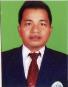 Identitas Peneliti      Nama  lengkap 		: Dr. Khairuddin, M.Kes AIFO      NIP			: 196301041990011001      NIDN 			: 0004016313      Pangkat /gol		: Penata  TK 1 /IIId      Jabatan Fungsional 	: Lektor      Tempat tgl lahir		: Palangki 4 Januari  1963      Pendidikan 		: S-1 Fakultas Pendidikan Olahraga dan Kesehatan IKIP Pdg				: S-2 Program Pascasarjana Unair Surabaya 				: S-3 Program Pascasarjana UNJ Jakarta      Alamat Rumah 		: Jl. Teknologi IX No 4 RT 01 RW 03 Kel Surau Gadang 				  Siteba  Kec. Koto Nanggalo  Kota Padang      Telp			: (0751) 483556      Kantor 			:  Fakultas Ilmu Keolahragaan Universitas Negeri Padang      Alamat Kantor 		: Jl Prof. Dr. Hamka Air Tawar Padang      Telp/Fax			: (0751) 7059901/(0751)70599901      HP 			: 082110019963      E-mail			: khairuddin.ai@gmail.com      Bidang Keahlian 		: Penddikan Olahraga dan KesehatanMata kuliah yang diajarkan di FIK UNP Padang      Mata Kuliah TeoriFisiologiFisiologi Olahraga Tes Pengukuran Olahraga dan Evaluasi Pengajaran PejasIlmu Kesehatan Olahraga Dasar-Dasar  Pendidikan JasmaniIlmu Gizi Olahraga Mata Kuliah  Praktek Bulutangkis Tenis Meja Penelitian/ Artikel/Makalah/Buku Sumber dalam Seminar/pelatihan/diklat/MGMPPengalaman Pengabdian kepada Masyarakat Pengalaman Pelatihan, Seminar, Lokakaria, Pelatihan, TOT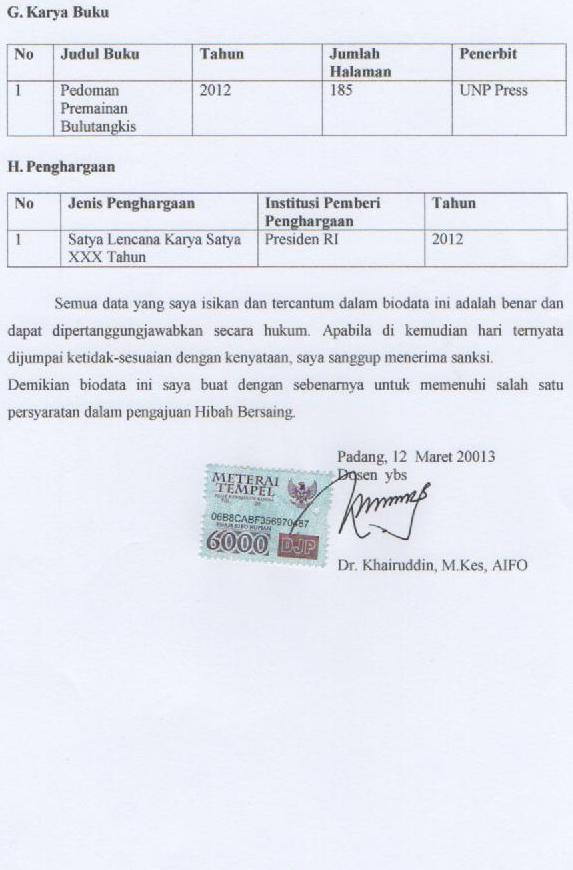 No.JudulJenis Karya IlmiahTahun1.Hubungan kadar HB dan kapasitas vital paru terhadap daya tahan aerobik.skripsi 19882.Kecukupan gizi atlet sepak bola PPLP Kanwil Depdiknas TK 1 Sumatera Barat. penelitian 19913.Pengaturan gizi atlet tenis berdasarkan periodesasi latihan dan pertandingan. makalah 19924.Pengaturan gizi atlet sepak bola berdasarkan periodesasi latihan dan pertandingan.makalah 19945.Pengaruh latihan anaerobik berselang aktif dan pasif terhadap denyut nadi maksimal. tesis 19976.Pengaruh latihan anaerobik berselang aktif dan pasif terhadap denyut nadi maksimal.artikel 20017.Glikogen otot sumber energi cadangan dalam latihan anaerobik.artikel 20028.Tes  kondisi fisik untuk member senam aerobik.makalah 20039.Permainan bulutangkis. buku200310.Uji kompetensi guru penjaskes. makalah  200511.Pengaruh masage terhadap penurunan kadar asam laktat darah atlet tenis meja UNP Padang. artikel 200712.Pengaturan makanan atlet pada peridesasi latihan dan pertandingan. artikel 200813.Penerapan mental training atlet bulutangkis  dalam latihan  untuk meningkatkan performace pada pertandingan.artikel 200714.Perbedaan pengaruh   Pendekatan  Pembelajaran Pendidikan Jasmani dan motivasi Belajar Terhadap Hasil  Kebugaran Jasmani di SMPN 26 Lubuk Buaya Kota PadangDisertasi201114The  difference  effect   of  instructional  approach  Physical education and learning  motivation On    physical  fitness  results(An (Experimental Study at the Yunior High School Twenty Six  Lubuk Buaya Padang City ) 

Prosinding InternasionalUKM Malaysia2013NoSeminar /pelatihan/diklat/MGMPTempatTahun1.Diklat adumla dinas pertanian dan perkebunan Sumbar “kesehatan dan kesegaran jasmani”.diklat pertanian 20032.Penataran “pelatih tenis tingkat dasar” pengaturan gizi atlet tenis berdasarkan periodesasi latihan dan pertandingan”.PT Semen  20043.Penataran pelatih sepak bola licensi “C” Pengaturan gizi atlet Sepak bola” berdasarkan periodesasi latihan dan pertandingan”.FIK UNP  20054.International sports science conprence “ sport soccer nutrition”. UPM 20065.Diklat PPLG  Universitas Negeri  “PAKEM Penjasorkes”.PPLG UNP  20086.Diklat PPLG Universitas Negeri Padang “ Penelitian tindakan kelas bidang studi Penjasorkes.PPLG UNP 20087.Diklat PPLG Universitas Negeri Padang “ pengembangan silabus dan RPP Pejasorkes”.PPLG UNP 20088.Pelatihan pengembangan silabus, RPP dan penetapan kriteria ketuntasan minimal (KKM) indikator, kompotensi dasar (KD), Standar kompetensi dan mata pelajaran penjasorkes  di MGMP Penjasorkes SMA  . SMAN 2  2008No Judul Program Lembaga Tanggung Jawab Tahun 1Perencanaan perangkat pembelajaran Penjasorkes di SMA di MGMP Kota PadangMandiri Ketua 20022Penilaian Pembelajaran Penjasorkes di MGMP Padang PanjangMandiri Ketua 20113Penilaian Penjasorkes di Sekolah Dasar PLPG Rayon O6 Padang Instruktur  20104Model Pembelajaran PAIKEM dan Media Visual dan Audio VisualPLPG Rayon O6 Padang20115Workshop Penelitian Tindakan Kelas Penjasorkes di KKG Sekolah  Dasar Kota Solok Mandiri Ketua 20126Workshop bahan ajar Penjasorkes Sekolah Dasar di KKG kecamatan Koto Tangah Padang Lemlit dan DP2M DiktiKetua 20137.Monitoring dan Evaluasi PPLP Se Indonesia Menegpora Anggota20098.Monitoring dan Evaluasi PPLM Se IndonesiaMenegporaAnggota20109.Desk Evaluasi Borang Program Sarjana Program Studi Pendidikan Olahraga STKIP KIE RAHA TERNATE BAN PT Asesor 2201210.Desk Evaluasi Borang Program Sarjana Program studi Pendidikan Jasmani Kesehatan dan Rekreasi FKIP Universitas PGR I Kediri BAN  PTAsesor 2201211.Desk Evaluasi Borang Program Sarjana Program studi Pendidikan Kepelatihan Olahraga FPOK UNDIKSHA Singaraja Bali BAN PTAsesor 1201312Desk Evaluasi Borang Program Sarjana Program studi Ilmu Keolahragaan FIK UM MalangBAN PTAsesor 12013NoSeminar /pelatihan/diklatTempatTahunPelatihan pengembangan pembelajaran bagi dosen  dengan tatap muka mandiri.UNP  2003Diklat adumla dinas pertanian dan perkebunan Sumbar “Kesehatan dan kebugaran jasmani”.Diklat Pertanian 2003Bimbingan ilmiah olahraga. FIK UNJ2003Seminar nasional “peran penelitian dalam meningkatkan kualitas instruksional pendidikan”UNP 2003Pelatihan “ ystemyl equation modeling (pemodeling persamaan ystemyl).Unair 2003Ceramah umum dan diskusi panel “etika keilmuan dan penelitian, bagian dari keseharian imuawan. Unand Padang2004Seminar dan lokakarya nasional kurikulum berbasis kompetensi program studi Pendidikan Jasmani dan Kesehatan FIK UNP 2004Seminar nasional refleksi satu tahun  pelaksanaan UU No. 3 tahun 2005.UNP 2005Seminar nasional program mobilisasi  dana masyarakat untuk olahraga dengan pola kemitraan. FIK UNP 2005Pelatihan pembimbing PKM tingkat UNP PadangUNP 2005Seminar nasional pengembangan ystemy olahraga.UNP 2005Internasional sports science conference. UPM 2006Seminar nasional membangun karakter pemimpin yang bervisi kebangsaan.UNPAD2006Seminar nasional olahraga” harapan mencapai puncak prestasi SEA Games XXIV 2007.Menpora Jakarta2007Roundtable discussion disertasi unggulan.PPs UNJ2007Pendalaman metodologi penelitian dan statistika mahasiswa progrom ystem PPs UNJ.PPs UNJ 2007Seminar nasional tentang ystem, model dan standart pengelolaan pendidikan bertaraf internasional.PPs UNJ 2007Seminar nasional  transdiciplinarity dalam dunia pendidikan.PPs UNJ2007International seminar on sport biomechanics and gait analisis. FIK UNJ 2008Attended the seminar on education entitled.2008Seminar nasional PAUD.PPs UNJ2008Seminar nasional psikologi olahraga”mengoptimalkan prestasi olahraga melalui peran psikologi olahraga. FIK UNJ 2008Seminar olahraga nasional program atlet unggulan menuju juara  umum  SEA GAMES 2011.Menpora 2008Training of  trainers (TOT) penelitian tindakan kelas. Lemlit UNP2008Pelatihan seleksi calon penilai buku teks pelajaran pendidikan jasmani olahraga dan kesehatan dilaksanakan BSNP Depdiknas.Ciapayung Bogor2008Penilai buku teks pelajaran pendidikan jasmani olahraga dan kesehatan  SD, SMP dan SMA dilaksanakan BSNP Depdiknas.Cipayung Bogor2008Seminar International (Sea Games Jakarta-Palembang)Jakarta2011Pelatihan Statistik ( Analisis Jalur) di UIN JakartaUIN Jakarta2012Pelatihan Stattistik (Analisis Faktor) di UIN Jakarta UIN Jakarta2013Pelatihan roposal Hibah Kompetitip Nasional di LP Universitas Negeri PadangPadang 2013Seminar dan Lokakray Pengabdian kepada Masyarakat Nasional di LPM UNP Padang Padang 2014Pelatihan Narasumber Nasional Implementasi Kurikulum 2013 tingkat SMP/MTsN  bidang studi PJOK tgl 10-14 April 2014Semarang 2014Seminar Nasional Hasil Pengabdian Masyarakat “ IbM kelompok Kerja Guru (KKG) Sekolah Dasar Mata Pelajaran Pendidikan Jasmani Olahraga dan Kesehatan”Medan Menatar Instruktur Nasional Implementasi Kurikulum 2013 Jenjang SMP/MTsN  bidang Studi PJOK  25 April 1 Mei 2014LPMP Padang 2014